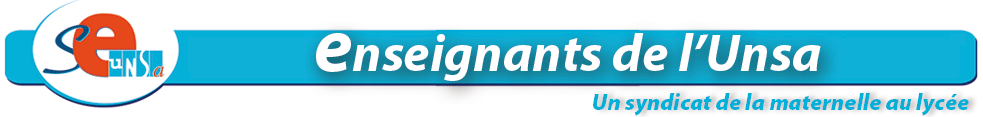 FICHE DE SUIVI ET DE CONTROLE SYNDICALAVANCEMENT D'ECHELON 2014/2015Corps : Certifié □, PEGC□, PLP□, PEPS□, CE-EPS□, CPE□-Discipline : ………………..…………………….…..………	NOM : ………………………………………… PRENOM : ………...…………….………………Nom de jeune fille : ………………………………………..…….    Date de  naissance : …….…….…………..Adresse personnelle : ……………………………………………………………….…..…………………………..…………………………………...………………………………………………….………………………………… Tél. : …………………………………………. Portable : …………………………………………..…...………… Courriel :..……………… …………………………………………………………………………..…..….………..Adresse administrative (titre définitif ou provisoire, si TZR précisez le Rad ) : …………………………………………………………………...……………………………………………………….…………………………… Adresse d'exercice si différente : ………….…………………….…………………………………………………Echelon actuel :…….     depuis le :…………………    (Reliquat d'ancienneté éventuel :……………………)	Obtenu au  grand choix    choix    anciennetéNote administrative 2013/2014 : ……………	Date de la dernière inspection pédagogique :…………..Dernière note pédagogique d'inspection : …………… Echelon lors de la dernière inspection pédagogique : ……………Date d'entrée dans le corps :………………… Je n’ai jamais été inspecté : Consultez i-prof pour les éléments de votre carrière je suis adhérent(e) je ne suis pas adhérent(e) mais je souhaite recevoir gratuitement pendant 6 mois des informations sur ma carrière, mon métier…. (ne pas oublier de noter votre  adresse mail dans le 1er cadre)J'accepte de fournir au SE-UNSA les informations nécessaires au suivi de mon dossier. Je demande au SE-UNSA de me fournir les informations administratives et corporatives concernant notamment la gestion et le déroulement de ma carrière auxquelles il a accès à l'occasion des commissions paritaires, et l'autorise à faire figurer ces informations dans des fichiers et traitements informatisés dans les conditions fixées par les articles 26 et 27 de la loi du 6 janvier 1978. Cette autorisation est révocable par moi-même dans les mêmes conditions que le droit d'accès, en m'adressant au SE-UNSA Date :....................................................			Signature Fiche à compléter et à retourner au SE-UNSA, Section Académique,SE-UNSA Maison des syndicats 15 boulevard de la paix BP30149 51055 Reims cedex ou parMail :  ac-reims@se-unsa.org   			03 26 88 25 53  http://sections.se-unsa.org/reims/ 